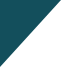 Skylar Rea-Al Jones   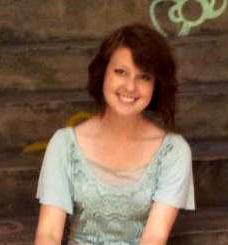 SUMMARYHighly enthusiastic, goal-oriented, with strong dedication with diverse experiences and education. has educated hundreds of non-English speakers in English Language fundamentals, skills, and subskills. EDUCATIONGeorgia Southwestern State University of Americus, Georgia USA — BFA-2011 (Honors)CELTA Certified 2013 (175 hours)EXPERIENCEESL Teacher, AvalonSeoul, South Korea November 2011- March 2013Teacher for English reading, writing, speaking (NEAT) for elementary and middle school students. Ages and levels varies.AccomplishmentsMotivated students to take charge of their own learning and set goals. Documented process, enhancing student’s Language and Skills. Provided supplemental in-class support, developing and inputting diverse student-centered learning tasks that improved students level of engagement within the classroom and to effectively meet the needs of diverse learners. ESL TutorSeoul, South Korea 2012Tutored ESL Elementary level adults by developing language while also focusing on speaking skills.  AccomplishmentsCreated materials and the lesson using authentic text. Provided various engaging topics for discussions.Improved studenting productive skill, speaking, as well as, their language, eg: lexis, pronunciation, and grammarArt Instructor , Callaway GardensPine Mountain, Georgia 2006-2010Art teacher for summer camp. Taught a variety of ages from five years old to adults. Created the projects for the summer and ensured that they were suitable for each intended age group. AccomplishmentsCompleted various workshops and then taught the techniques to students. eg: precious metal clay, watercolor, jewelry making, etc. SKILLSCan create an in depth lesson from scratch. Capable of analyzing lexis, pronunciation, and grammar mistakes resulting from his/her native language, thus, able to more effectively improve students language.  REFERENCESAvailable upon request..